Пищеварительная системаРассмотрите рисунок.Расставьте на нем стрелочки и подпишите органы пищеварительной системы. Их у вас должно получиться не менее 15. Не забывайте, что в скобках после названия нужно указать ту функцию, которую выполняет этот орган.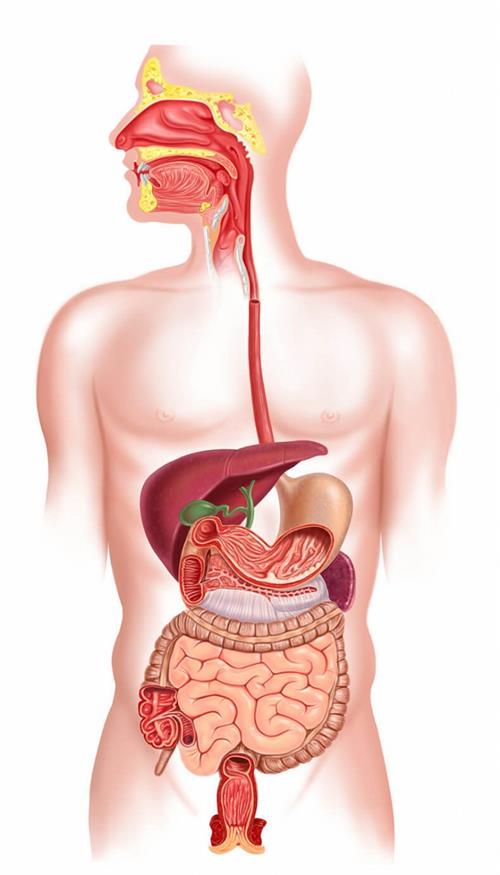 